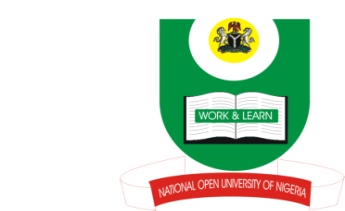 National Open University Of NigeriaDepartment of Criminology and Security StudiesFaculty of Social SciencesUniversity Village, Jabi, Abuja    Pen on Paper Examinations. June 2017 _2    Course Code: CSS 452Course Title: : VICTIMS OF CRIME AND HUMAN RIGHTS VIOLATIONS     Time Allowed: 3hours                    Course Unit: 3Instruction: Answer Four question (i) What is crime? (ii) Distinguish the sociological and legal definitions of crime, (17.5 marks)(a) What is Victimology? (b) Succinctly discuss the various methods of being party to a crime (17.5marks)Highlight and discuss the role of a victim in the criminal justice system (17.5 marks).List the Fundamental Rights in Nigeria and what are the judicial characteristics to a person’s Fundamental Human Rights in Nigeria? (17.5 marks)“Sentencing is an important stage in criminal justice system”. Discuss (17.5 marks).Distinguish between ‘common’ and ‘street’ crimes (17.5marks).